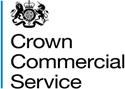 RM6257 -Contract Notice Transparency Information for Crown Commercial Service Framework ContractBidders should note that, in accordance with the UK Government's policies on transparency, the Authority intends to publish the Invitation to Tender (ITT) documents and the text of any Framework Contract awarded, subject to possible redactions at the discretion of the Authority. The terms of the proposed Framework Contract will also permit a Buyer, awarding a contract under this Framework Contract, to publish the text of that contract, subject to possible redactions at the discretion of the Buyer.For further information on Procurement and contracting transparency requirements please visit:https://www.gov.uk/government/publications/procurement-and-contracting-transparency-requirements-guidance 